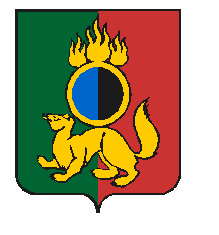 АДМИНИСТРАЦИЯ ГОРОДСКОГО ОКРУГА ПЕРВОУРАЛЬСКПОСТАНОВЛЕНИЕг. ПервоуральскПОСТАНОВЛЯЕТ:07.12.2021№2301Об утверждении Административного регламента предоставления муниципальной услуги «Утверждение схемы расположения земельного участка или земельных участков на кадастровом плане территории»В соответствии с Федеральным законом от 06 октября 2003 года № 131-ФЗ        «Об общих принципах организации местного самоуправления в Российской Федерации», Земельным кодексом Российской Федерации от 25 октября 2001 года № 136-ФЗ, Федеральным законом от 25 октября 2001 года № 137-ФЗ «О введении в действие Земельного кодекса Российской Федерации», Федеральным законом от 27 июля 2010 года № 210-ФЗ «Об организации предоставления государственных и муниципальных услуг», руководствуясь Уставом городского округа Первоуральск, «Порядком разработки и принятия административных регламентов осуществления муниципального контроля», утвержденным постановлением Администрации городского округа Первоуральск           от 21 ноября 2019 года № 1876, Администрация городского округа Первоуральск1.	Утвердить Административный регламент предоставления муниципальной услуги «Утверждение схемы расположения земельного участка или земельных участков на кадастровом плане территории» (прилагается).2.	Отменить пункт 1 постановления Администрации городского округа Первоуральск от 01 февраля 2021 года № 168 «Об утверждении Административного регламента предоставления муниципальной услуги «Утверждение схемы расположения земельного участка или земельных участков на кадастровом плане территории городского округа Первоуральск».3.	Настоящее постановление опубликовать в газете «Вечерний Первоуральск» и разместить на официальном сайте городского округа Первоуральск в сети Интернет.4.	Контроль за исполнением настоящего постановления возложить на Заместителя Главы Администрации городского округа Первоуральск по муниципальному управлению Д.М. Крючкова.Глава городского округа ПервоуральскИ.В. Кабец